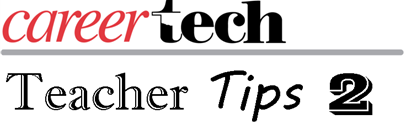 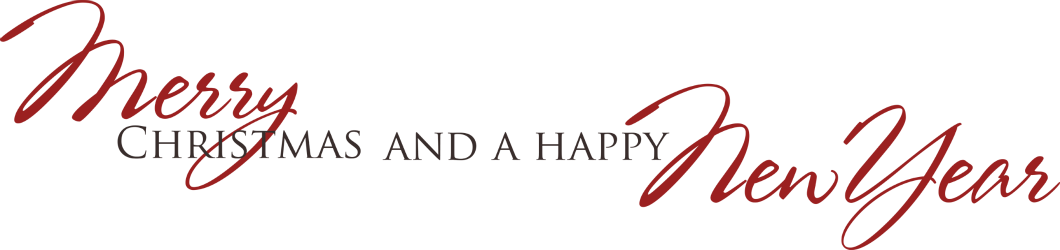 Remember, all the Teacher Tips 2 are available online at ctYou.org.  If you have not logged into CareerTech’s learning management system, follow the link above and create a user name and password.  Follow the bread crumb trail to locate the course:Home  ► My courses  ► PROFESSIONAL DEVELOPMENT  ► Teacher Tips - N. Brubaker.I am also looking at what you would like to see as topics for the second half of the year.  Please feel free to send me ideas at nathan.brubaker@careertech.ok.gov. There is one more Teacher Academy meeting Jan. 30.   If you have not registered you can still do so at Teacher Academy.  For the New Year here is a video to give you a laugh and maybe some ideas about makeup work: “When a Student asks for make-up work.”  Join Teacher Tips 2 after the holidays as we continue to look at how to grow as a teacher.